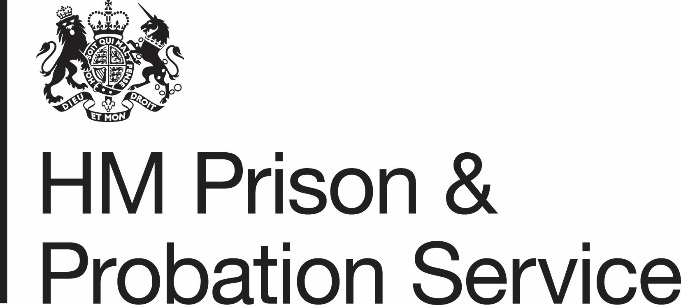 Disgrifiad Swydd PencadlysBand 12Cyfarwyddiaeth - CyffredinolDisgrifiad Swydd – Cyfarwyddwr Grŵp GCPEMDisgrifiad Swydd Proffil LlwyddiantCyfeirnod y Ddogfen:HQ-JES-2750 Cyfarwyddwr Grŵp GCPEM HQ-JES-2750 Cyfarwyddwr Grŵp GCPEM Math o DdogfenRheoliRheoliFersiwn2.02.0DosbarthiadSwyddogolSwyddogolDyddiad Cyhoeddi12 Mai 202112 Mai 2021StatwsStatwsGwaelodlinCynhyrchwyd ganCynhyrchwyd ganTîm Sicrwydd a Chefnogi Gwerthuso SwyddiAwdurdodwyd ganAwdurdodwyd ganY Tîm DyfarnuTystiolaeth ar gyfer y DSTystiolaeth ar gyfer y DSTeitl y SwyddCyfarwyddwr Grŵp GCPEMCyfarwyddiaethCyffredinol Band12Braslun o'r swydd Mae’r rolau Cyfarwyddwr Grŵp hyn yn rolau uwch newydd sy’n hanfodol i sefydlogrwydd a darpariaeth ar draws GCPEM yng Nghymru a Lloegr. Bydd Cyfarwyddwyr Grŵp yn gyfrifol am gyflwyno a datblygu’r Ardal yn strategol yn eu rheolaeth.Mae hwn yn gyfle cyffrous a heriol i sicrhau bod amcanion yn cael eu cyflawni’n llwyddiannus ac yn ddiogel ar draws Gwasanaeth Carchardai a Phrawf Ei Mawrhydi (GCPEM). Mae GCPEM yn gyfrifol am redeg carchardai a gwasanaethau prawf ledled Cymru a Lloegr, gyda dros 42,000 o staff a chontractwyr yn cael eu cyflogi’n uniongyrchol ac amrywiaeth eang o bartneriaid yn y sector preifat a’r trydydd sector. Fel pob sefydliad, rydym bob amser yn ceisio bod yn fwy effeithiol ac effeithlon, gan wella perfformiad a ‘gweithio’n ddoethach’.  Mae hwn yn gyfle gwych i’r bobl iawn sbarduno arloesedd a newid a all wneud gwahaniaeth cadarnhaol i’n cymdeithas. Arweinwyr rhagorol sydd â hanes cadarn o gyflawni mewn amgylchedd heriol, gan osod cyfeiriad strategol ac arwain timau mawr a gwasgaredig ar draws nifer o unedau busnes, a rheoli cyllideb ddirprwyedig fawr.Rôl ddeinamig, heriol a gwerth chweil lle bydd eich cyfraniad yn gwneud gwahaniaeth go iawn. Yn adrodd i Gyfarwyddwr Gweithredol. CrynodebBydd deiliaid y swydd yn gweithio’n golegol fel rhan o uwch dîm eu Cyfarwyddwr Gweithredol. Byddant yn gweithio gyda’i gilydd i reoli pwysau a risgiau sy’n cystadlu â’i gilydd er mwyn parhau i ddarparu gwasanaeth a hyder Gweinidogion, yn ogystal â chyfrannu at strategaeth gyffredinol GCPEM.Bydd deiliaid y swydd yn arwain y gwaith o wella perfformiad amcanion sefydliadol allweddol, drwy gefnogi, hyfforddi a datblygu uwch dimau rheoli.  Byddant yn hyrwyddo diwylliant o arwain sy’n adsefydlu er mwyn cyflawni amcanion sy’n gwireddu gweledigaeth yr Ysgrifennydd Gwladol ar gyfer diogelwch a diwygio carchardai. Mae elfen gref o weithio mewn partneriaeth yn y rôl hon, wrth weithio ar draws y GCPEM, y Weinyddiaeth Gyfiawnder ehangach, a gyda gwasanaethau, asiantaethau a darparwyr trydydd sector eraill, i adeiladu a chynnal gwasanaethau ‘cydgysylltiedig’ effeithiol ar gyfer y cyhoedd.  Mae hyn yn cynnwys gwasanaethau integredig ar draws y ddalfa a’r gymuned a gweithio effeithiol rhwng y sectorau cyhoeddus a phreifat. Bydd gan ddeiliaid y swydd sgiliau arwain a rheoli pobl cadarn gyda’r gallu i ddylanwadu, ysgogi newid a gwella canlyniadau wrth ymgysylltu â’n pobl a’u grymuso. Bydd ganddynt hefyd sgiliau dadansoddi ac ariannol cadarn. Bydd angen i ddeiliaid y swydd gyfrannu at gysylltiadau effeithiol o fewn y GCPEM, a chydag uwch gydweithwyr eraill ar draws yr Adran, gyda’r angen i ddangos ymwybyddiaeth wleidyddol bob amser. Mae hon yn swydd reoli uwch gyda chyfrifoldebau rheolaeth linell.Cyfrifoldebau, Gweithgareddau a Dyletswyddau Bydd yn rhaid i ddeiliad y swydd gyflawni’r cyfrifoldebau, y gweithgareddau a’r dyletswyddau canlynol:Atebolrwydd am berfformiad a’r defnydd o adnoddau ar draws y sefydliad y maent yn gyfrifol amdano, gan sicrhau bod eu maes gwaith yn cyflawni’n effeithiol ac yn sbarduno gwelliannau i gyflawni’r canlyniadau disgwyliedig, a dal Uwch Arweinwyr i gyfrif. Darparu arweinyddiaeth gadarn ac effeithiol ar gyfer newid, gan sicrhau, yn benodol, bod rhaglenni sy’n cefnogi diwylliant adsefydlu yn cael eu rhoi ar waith yn effeithiol ac yn arwain at berfformiad sefydliadol gwell. Sicrhau bod y meysydd y maent yn gyfrifol amdanynt yn bodloni’r gofynion cyflawni, yn cydymffurfio â pholisi cenedlaethol ac yn datblygu blaenoriaethau strategol.   Cefnogi a hyfforddi uwch arweinwyr i sicrhau bod ganddynt y sgiliau a’r wybodaeth i redeg carchardai diogel, addas ac sy’n adsefydlu, ac i reoli eu staff yn effeithiol; a gwella ymgysylltiad staff a dangos ymrwymiad i gydraddoldeb a chynhwysiant drwy eu harweinyddiaeth. Gweithio’n effeithiol ar y cyd o fewn eu Cyfarwyddiaeth Grŵp/Grŵp, ac fel rhan o strwythurau ehangach y GCPEM, i ddefnyddio adnoddau’n effeithiol; rhannu arferion gorau i sicrhau sefydlogrwydd ar draws y system a gwella cynnydd; creu diwylliant dysgu; a chyflawni amcanion y Gyfarwyddiaeth Grŵp. Datblygu cysylltiadau strategol gyda rhanddeiliaid a phartneriaid allweddol ar draws y Weinyddiaeth Gyfiawnder, y Llywodraeth ac asiantaethau a gwasanaethau eraill, yn enwedig partneriaid cymunedol perthnasol, i sicrhau bod ein hamcanion busnes a strategol yn cael eu cyflawni. Cynnal dealltwriaeth eang a thrylwyr o fusnes y GCPEM, gan gynnwys blaenoriaethau Gweinidogol, gan ganolbwyntio’n benodol ar sicrhau bod polisïau a diwygiadau’n cael eu cyflawni’n effeithiol ar lefel leol. Sicrhau rheolaeth ariannol effeithiol er mwyn gweithredu o fewn y gyllideb a ddyrannwyd a chyda phriodoldeb ariannol. Chwilio am ffynonellau cyllid priodol i gefnogi gwaith diddordeb ar y cyd gyda’n partneriaid strategol.  Hyrwyddo datblygiad proffesiynol parhaus a sgiliau proffesiynol ar draws y GCPEM, y Weinyddiaeth Gyfiawnder a’r Gwasanaeth Sifil ehangach.  Hyrwyddo ymgysylltu, cydraddoldeb a chynhwysiant drwy arweinyddiaeth eu Cyfarwyddiaeth Grŵp/Grŵp.Mae’r dyletswyddau/cyfrifoldebau uchod yn disgrifio’r swydd fel y mae ar hyn o bryd, ac ni fwriedir i’r rhestr hon fod yn rhestr gyflawn. Disgwylir i ddeiliad y swydd dderbyn addasiadau rhesymol a thasgau ychwanegol sydd ar lefel debyg a allai fod yn angenrheidiol. Efallai y bydd addasiadau sylweddol yn golygu y bydd angen ail-archwilio o dan y Cynllun Gwerthuso Swydd, a chaiff ei drafod yn y lle cyntaf â deiliad y swydd.YmddygiadauArweinyddiaethGweld y darlun ehangachNewid a GwellaCyfathrebu a DylanwaduGweithio gyda’n gilyddCryfderauArgymhellir bod y cryfderau’n cael eu dewis yn lleol, argymhellir 4-8.Profiad HanfodolCefndir llwyddiannus o brofiad mewn amgylchedd/system heriol, gan weithio’n effeithiol yn yr amgylchedd cymhleth, sydd o dan bwysau mawr.Tystiolaeth o arwain, ysbrydoli staff, ymgysylltu’n llwyddiannus ag uwch arweinwyr, arwain newid a gwella perfformiad a meithrin gallu i gyflawni amcanion busnes. Tystiolaeth o feddwl strategol a datrys problemau’n effeithiol, gan ddatblygu opsiynau darparu arloesol sy’n cyflawni amcanion strategol, wrth fod yn seiliedig ar ddealltwriaeth o agweddau ymarferol ariannol a gweithredu.  Tystiolaeth o greu partneriaethau cryf ac effeithiol, ar draws y Llywodraeth a gyda rhannau eraill o’r sector cyhoeddus, partneriaid gweithredol a rhanddeiliaid allanol i hyrwyddo amcanion busnes. Gofynion TechnegolGallu Sgiliau DadansoddiSgiliau Cyfathrebu Llafar ac YsgrifenedigMeini Prawf Gofynnol Bydd archwiliadau adnabod a diogelwch yn cael eu cynnal ar bob ymgeisydd cyn iddo gychwyn ar y swydd.Bydd rhaid i bob ymgeisydd allanol wneud cyfnod prawf o 6 mis.  Bydd rhaid i ymgeiswyr mewnol wneud cyfnod prawf os nad ydynt wedi gwneud cyfnod prawf i GCPEM yn barod.Mae’n ofynnol i'r holl staff ddatgan a ydynt yn aelod o grŵp neu sefydliad sy’n cael ei ystyried yn hiliol gan GCPEMLwfansau Oriau Gwaith (Oriau Anghymdeithasol)YmddygiadauCryfderauArgymhellir bod y cryfderau’n cael eu dewis yn lleol – argymhellir 4-8GalluProfiadTechnegolSgiliau DadansoddiCefndir llwyddiannus o brofiad mewn amgylchedd/system heriol, gan weithio’n effeithiol yn yr amgylchedd cymhleth hwn, sydd o dan bwysau mawr.Sgiliau Cyfathrebu Llafar ac YsgrifenedigCefndir llwyddiannus o arwain, ysbrydoli staff, ymgysylltu’n llwyddiannus ag uwch arweinwyr, arwain newid a gwella perfformiad a meithrin gallu i gyflawni amcanion busnes.Tystiolaeth o feddwl strategol a datrys problemau’n effeithiol, gan ddatblygu opsiynau darparu arloesol sy’n cyflawni amcanion strategol, wrth fod yn seiliedig ar ddealltwriaeth o agweddau ymarferol ariannol a gweithredu.  Tystiolaeth o greu partneriaethau cryf ac effeithiol, ar draws y Llywodraeth a gyda rhannau eraill o’r sector cyhoeddus, partneriaid gweithredol a rhanddeiliaid allanol i hyrwyddo amcanion busnes.